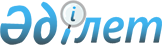 Қалалық мәслихаттың 2013 жылғы 24 желтоқсандағы № 24/176 "Әлеуметтік көмек көрсетудің, оның мөлшерлерін белгілеудің және мұқтаж азаматтардың жекелеген санаттарының тізбесін айқындаудың Қағидаларын бекіту туралы" шешіміне өзгерістер енгізу туралы
					
			Күшін жойған
			
			
		
					Қарағанды облысы Балқаш қалалық мәслихатының 2018 жылғы 6 желтоқсандағы № 24/210 шешімі. Қарағанды облысының Әділет департаментінде 2018 жылғы 14 желтоқсанда № 5072 болып тіркелді. Күші жойылды - Қарағанды облысы Балқаш қалалық мәслихатының 2023 жылғы 3 қарашадағы № 8/71 шешімімен
      Ескерту. Күші жойылды - Қарағанды облысы Балқаш қалалық мәслихатының 03.11.2023 № 8/71 (оның алғашқы ресми жарияланған күнінен кейін күнтізбелік он күн өткен соң қолданысқа енгізіледі) шешімімен.
      Қазақстан Республикасының 2001 жылғы 23 қаңтардағы "Қазақстан Республикасындағы жергілікті мемлекеттік басқару және өзін-өзі басқару туралы" Заңына сәйкес қалалық мәслихат ШЕШТІ:
      1. Қалалық мәслихаттың 2013 жылғы 24 желтоқсандағы № 24/176 "Әлеуметтік көмек көрсетудің, оның мөлшерлерін белгілеудің және мұқтаж азаматтардың жекелеген санаттарының тізбесін айқындаудың Қағидаларын бекіту туралы" (Нормативтік құқықтық актілерді мемлекеттік тіркеу тізілімінде № 2519 болып тіркелген, 2014 жылғы 29 қаңтардағы № 9 (12115) "Балқаш өңірі", 2014 жылғы 29 қаңтардағы № 9 (1188) "Северное Прибалхашье" газеттерінде, 2014 жылдың 31 қаңтарында "Әділет" ақпараттық-құқықтық жүйесінде жарияланған) шешіміне келесі өзгерістер енгізілсін:
       көрсетілген шешіммен бекітілген әлеуметтiк көмек көрсетудiң, оның мөлшерлерiн белгiлеудiң және мұқтаж азаматтардың жекелеген санаттарының тiзбесiн айқындаудың Қағидаларының 10 тармағында: 
      2) және 3) тармақшалары жаңа редакцияда мазмұндалсын:
      "2) 8 наурыз - Халықаралық әйелдер күні мерекесіне:
      көп балалы ананың жәрдемақысын алушыларға;
      3) 21-23 наурыз - Наурыз мейрамы мерекесіне:
      жасына байланысты зейнетақы мен жәрдемақы мөлшерлері Қазақстан Республикасының заңнамасында белгіленген ең төменгі зейнетақы мөлшерінен аспайтын әлеуметтік жәрдемақылар мен зейнетақылар алатындарға;
      жетім балаларға және ата-анасының қамқорлығынсыз қалған балаларға;
      табысы кедейлік шегінен төмен аз қамтылған азаматтарға;";
      2. Осы шешім оның алғашқы ресми жарияланған күнінен кейін күнтізбелік он күн өткен соң қолданысқа енгізіледі.
					© 2012. Қазақстан Республикасы Әділет министрлігінің «Қазақстан Республикасының Заңнама және құқықтық ақпарат институты» ШЖҚ РМК
				
      Сессия төрағасы

Д. Калыкбеков

      Қалалық мәслихат хатшысы

К. Тейлянов
